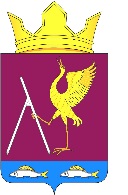 РОССИЙСКАЯ   ФЕДЕРАЦИЯАДМИНИСТРАЦИЯ  МИХАЙЛОВСКОГО  СЕЛЬСОВЕТАУЖУРСКОГО РАЙОНАКРАСНОЯРСКОГО  КРАЯПОСТАНОВЛЕНИЕ20.04.2022                                с. Михайловка                                             № 38пОб утверждении Порядка разработки и утверждения условий конкурса по продаже муниципального имущества, контроля за исполнением и подтверждения победителем конкурса исполнения таких условий          В соответствии с Федеральным законом от 21 декабря 2001 года N 178-ФЗ "О приватизации государственного и муниципального имущества", Федеральным законом от 25 июня 2002 года N 73-ФЗ "Об объектах культурного наследия (памятниках истории и культуры) народов Российской Федерации", Федеральным законом от 06.10.2003 N 131-ФЗ "Об общих принципах организации местного самоуправления в Российской Федерации", Положением о порядке управления и распоряжения муниципальной собственностью Михайловского сельсовета утвержденным решением Михайловского сельского Совета депутатов № 32-84р от 03.04.2019, на основании Устава Михайловского сельсовета Ужурского района Красноярского края, ПОСТАНОВЛЯЮ:     1. Утвердить Порядок разработки и утверждения условий конкурса по продаже муниципального имущества, контроля за их исполнением и подтверждения победителем конкурса исполнения таких условий (приложение).
     2.  Ответственность за исполнением настоящего Постановления возложить на специалиста 1 категории администрации Михайловского сельсовета                 (Васильева Т.В).    3. Настоящее Постановление вступает в силу с момента его опубликования в газете «Михайловский вестник», размещении на официальном сайте муниципального образования в информационно-телекоммуникационной сети "Интернет" по адресу: mikhailovsky-adm.ru.Глава Михайловского сельсовета                                                        В.Г. ПауковПриложение к Постановлению
администрации Михайловского сельсовета от 20.04.2022 № 38 п 


ПОРЯДОК РАЗРАБОТКИ И УТВЕРЖДЕНИЯ УСЛОВИЙ КОНКУРСА ПО ПРОДАЖЕ МУНИЦИПАЛЬНОГО ИМУЩЕСТВА, КОНТРОЛЯ ЗА ИСПОЛНЕНИЕМ И ПОДТВЕРЖДЕНИЯ ПОБЕДИТЕЛЕМ КОНКУРСА ИСПОЛНЕНИЯ ТАКИХ УСЛОВИЙ

1. Общие положения1.1. Настоящий Порядок разработан в соответствии с Федеральным законом от 21 декабря 2001 года N 178-ФЗ "О приватизации государственного и муниципального имущества" (далее - Федеральный закон от 21 декабря 2001 года N 178-ФЗ), Федеральным законом от 25 июня 2002 года N 73-ФЗ "Об объектах культурного наследия (памятниках истории и культуры) народов Российской Федерации" (далее - Федеральный закон от 25 июня 2002 года N 73-ФЗ), Постановлением Правительства Российской Федерации от 12 августа 2002 года N 584 "Об утверждении Положения о проведении конкурса по продаже государственного или муниципального имущества", Положением о порядке управления и распоряжения муниципальной собственностью Михайловского сельсовета утвержденным решением Михайловского сельского Совета депутатов № 32-84р от 03.04.2019, и устанавливает порядок разработки и утверждения условий конкурса по продаже объектов культурного наследия, находящихся в собственности муниципального образования город Тула (далее - объекты культурного наследия), осуществления контроля за выполнением условий конкурса и подтверждения выполнения таких условий победителем конкурса.
1.2. Разработку условий конкурса по продаже объектов культурного наследия осуществляет администрация Михайловского сельсовета Ужурского района Красноярского края.Администрация Михайловского сельсовета наделена полномочиями по осуществлению мероприятий, связанных с разработкой и утверждением условий конкурса, проведением конкурса, контролем за выполнением условий конкурса и подтверждением их выполнения победителем конкурса в порядке, установленном законодательством Российской Федерации о приватизации, с учетом особенностей, предусмотренных настоящим Порядком.


2. Разработка и утверждение условий конкурса по продаже объектов культурного наследия2.1. Для разработки условий конкурса Администрация Михайловского сельсовета запрашивает в администрации Ужурского района следующие документы:а) акт технического состояния объекта культурного наследия, заверенный подписью руководителя и печатью администрации Ужурского района;
б) охранное обязательство собственника объекта культурного наследия;
в) состав (перечень) видов работ по сохранению объекта культурного наследия, заверенный подписью руководителя и печатью администрации Ужурского района;г) паспорт объекта культурного наследия (при его наличии);
д) выписку из реестра объектов культурного наследия.
2.2. Если объект культурного наследия признан находящимся в неудовлетворительном состоянии в соответствии с Федеральным законом от 25 июня 2002 года N 73-ФЗ, дополнительно к документам, перечисленным в пункте 2.1 настоящего Порядка, администрация Ужурского района  направляет в администрацию Михайловского сельсовета:а) согласованную проектную документацию по сохранению объекта культурного наследия (стадия - эскизный проект реставрации);
б) акт органа исполнительной власти субъекта Российской Федерации, уполномоченного в области сохранения, использования, популяризации и государственной охраны объектов культурного наследия, о неудовлетворительном состоянии.2.3. Условия конкурса предусматривают проведение работ по сохранению объекта культурного наследия, включенного в реестр объектов культурного наследия, в порядке, установленном Федеральным законом от 25 июня 2002 года N 73-ФЗ.       Перечень условий конкурса формируется администрацией Михайловского сельсовета исходя из положений охранного обязательства, а при отсутствии данного охранного обязательства - в соответствии с иным охранным документом, предусмотренным пунктом 8 статьи 48 Федерального закона от 25 июня 2002 года N 73-ФЗ. Если объект культурного наследия находится в неудовлетворительном состоянии, перечень условий конкурса формируется администрацией Михайловского сельсовета исходя из положений охранного обязательства и проектной документации по сохранению объекта культурного наследия (стадия - эскизный проект реставрации).
Условия конкурса не подлежат изменению.
      2.4. Условия конкурса, в том числе начальная цена объекта культурного наследия, сумма задатка, утверждаются постановлением администрации Михайловского сельсовета об утверждении условий приватизации имущества муниципального образования Михайловский сельсовет.3. Порядок осуществления контроля за выполнением победителем конкурса условий конкурса и порядок подтверждения выполнения победителем конкурса условий конкурса3.1. Для проведения проверки фактического выполнения условий конкурса администрация Михайловского сельсовета ежегодно создает комиссию по контролю за выполнением условий конкурса. Состав комиссии по контролю за выполнением условий конкурса утверждается распоряжением администрации Михайловского сельсовета.3.2. В состав комиссии по контролю за выполнением условий конкурса включаются:
а) представитель администрации Михайловского сельсовета - 1 человек;
б) представитель администрации Ужурского района - 1 человек;в) представитель МАУК ЦКС Ужурского района - 1 человек;
         Председателем комиссии является представитель администрации Михайловского сельсовета.
     3.3. Для обеспечения эффективного контроля выполнения победителями конкурсов условий конкурсов администрация Михайловского сельсовета:
а) ведет учет договоров, заключенных по результатам конкурсов;
б) осуществляет учет обязательств победителей конкурсов, определенных договорами, и контроль их выполнения;
в) принимает от победителей конкурсов отчетные документы, подтверждающие выполнение условий конкурсов в сроки, указанные в договорах;
г) проводит проверки документов, представляемых победителями конкурсов в подтверждение выполнения условий конкурсов, а также проверки фактического выполнения победителями конкурсов условий конкурсов в местах расположения проверяемых объектов культурного наследия;
д) меры воздействия, предусмотренные законодательством Российской Федерации и договорами, направленные на устранение нарушений и обеспечение выполнения победителями конкурсов условий конкурсов.
         Периодичность и форма представления отчетных документов победителями конкурсов определяются условиями конкурсов и договорами.
     3.4. Выполнение победителем конкурса условий конкурса контролируется администрацией Михайловского сельсовета в соответствии с заключенным с победителем конкурса договором.
      3.5. В целях осуществления оперативного контроля выполнения условий конкурса администрация Михайловского сельсовета запрашивает у победителя конкурса дополнительные документы и пояснения к ним, оговоренные сторонами в договоре.
      3.6. В течение 10 рабочих дней с даты истечения срока выполнения условий конкурса победитель конкурса направляет в администрацию Михайловского сельсовета сводный (итоговый) отчет о выполнении им условий конкурса с приложением обосновывающих документов.
        В соответствии с Постановлением Правительства Российской Федерации от 12 августа 2002 года N 584 "Об утверждении Положения о проведении конкурса по продаже государственного или муниципального имущества" в течение двух месяцев со дня получения сводного (итогового) отчета о выполнении условий конкурса  администрация Михайловского сельсовета обязана осуществить проверку фактического выполнения условий конкурса на основании представленного победителем конкурса сводного (итогового) отчета.
     3.7. По результатам рассмотрения сводного (итогового) отчета о выполнении условий конкурса комиссией по контролю за выполнением условий конкурса составляется акт о выполнении победителем условий конкурса. Акт подписывается всеми членами комиссии по контролю за выполнением условий конкурса, принявшими участие в работе по проверке данных сводного (итогового) отчета.
    3.8. В течение 14 календарных дней с даты подписания членами комиссии по контролю за выполнением условий конкурса акта о выполнении победителем конкурса условий конкурса данный документ утверждается администрацией Михайловского сельсовета. Обязательства победителя конкурса по выполнению условий конкурса считаются выполненными с даты утверждения Комитетом указанного выше акта, подписанного членами комиссии по контролю за выполнением условий конкурса.
     3.9. В соответствии со статьей 20 Федерального закона от 21 декабря 2001 года N 178-ФЗ в случае неисполнения победителем конкурса условий, а также ненадлежащего их исполнения, в том числе нарушения промежуточных или окончательных сроков исполнения таких условий и объема их исполнения, договор расторгается по соглашению сторон или в судебном порядке с одновременным взысканием с покупателя неустойки.